Всего членов Президиума: 8 челПрисутствовало: 6 челО выдвижении кандидатур на соискание профсоюзной премии имени Героя Социалистического Труда К.А. МиксонВ целях повышения социального и профессионального статуса педагогических работников города Ачинска,  Президиум городской организации профсоюзаПОСТАНОВЛЯЕТ:1.Утвердить  новую редакцию городского Положения о  выдвижении кандидатур на соискание профсоюзной премии имени Героя Социалистического  труда К.А. Миксон (приложение №1).2.Утвердить состав Комиссии по выдвижению кандидатур на соискание профсоюзной премии и регламент её работы (приложение 2,3).3. Признать утратившим силу городского Положения о  выдвижении кандидатур на соискание профсоюзной премии имени Героя Социалистического  труда К.А. Миксон, утверждённое постановлением городского президиума №2 от 29.08.2019г.Председатель территориальной(городской) организации Профсоюза                      Т.Л.Курбачёва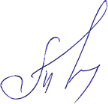 Приложение №1к постановлению  № 4 от 06.06.2022г    президиума городской организации профсоюзаПоложение о выдвижении кандидатур на соискание профсоюзной премии имени Героя Социалистического Труда К.А. МиксонОбщие положенияНастоящее  положение определяет порядок выдвижения кандидатур на соискание профсоюзной премии (далее – профсоюзная премия).В конкурсе принимают участие  педагогические работники дошкольных образовательных учреждений, общеобразовательных учреждений, учреждений дополнительного образования, достигшие значительные результаты в учебно-воспитательной работе, успешно разрабатывающие и применяющие на практике эффективные методы обучения и воспитания, активно воспринимающие передовые педагогические идеи и способствующие их реализации. Целью участия в данном конкурсе является  повышения социального и профессионального статуса педагогических работников города Ачинска.Порядок выдвижения кандидатов на соискание профсоюзной премииВыдвижение кандидатов на соискание профсоюзной премии осуществляет президиум Ачинской территориальной (городской) организации Профсоюза работников образования и науки РФ, на основании объективного и аргументированного рассмотрения вклада кандидатов в развитие и повышение качества образования, участия в профсоюзной и общественной жизни. Кандидаты в соискатели, представленного выборными органами первичных профсоюзных организаций совместно с администрацией образовательного учреждения, проходят конкурсный отбор на уровне города, организуемый Ачинским территориальным (городским) комитетом.Обязательно в конкурсе принимают участие в составе жюри представители управления образования администрации города Ачинска.Материалы кандидатов в городской комитет Профсоюза направляются до 01 августа и содержат:- письмо-представление первичной профсоюзной организации, согласованное с руководителем образовательного учреждения, объёмом не более 5 страниц о деятельности и заслугах соискателя;- выписка из протокола заседания профкома о выдвижении кандидата в состав соискателей;- учётную карточку (приложение №1)От первичной профсоюзной организации не более одного-двух кандидатов в состав соискателей.Экспертиза конкурсных материаловДокументы кандидатов на соискание профсоюзной премии, поступившие в Ачинский территориальный (городской) комитете Профсоюза, рассматриваются комиссией.Комиссия осуществляет экспертизу представленных документов по следующим критериям:- высокое качество учебных результатов и внеурочной деятельности обучающихся и воспитанников;- разработка и применение на практике эффективных методов обучения и воспитания;- использование современных образовательных технологий, применение передовых педагогических идей;- обобщение и распространение собственного педагогического опыта; участие в профессиональных конкурсах;- содействие повышению социального и профессионального статуса педагогических работников, имиджу Профсоюза.Деятельность кандидата оценивается каждым членом комиссии в соответствии с критериями отбора, максимальный балл по каждому из которых составляет от 1 до 5, заносится в индивидуальный оценочный лист и подписывается.Результаты экспертизы (среднее арифметическое число суммы баллов) комиссия заносит в сводный лист, на основании которого формируется рейтинг отдельно по педагогическим работникам общеобразовательных учреждений и отдельно по педагогическим работникам дошкольных образовательных учреждений.Присуждение профсоюзной премииРешение о выдвижении кандидатур на присуждение профсоюзной премии принимает Президиум Ачинской территориальной (городской) организации Профсоюза на основании рейтинга и с учётом рекомендации комиссии.Материалы кандидатов, прошедших конкурсный отбор на городском уровне, направляются в Красноярский территориальный (краевой) комитет Профсоюза до 01 сентября.Двух соискателей (педагогического работника общеобразовательного учреждения и педагогического работника дошкольного образовательного учреждения) на профсоюзную премию, набравших максимальное количество баллов награждают денежной премией из городского профсоюзного бюджета.Размер денежной премии на каждый год устанавливает Президиум Ачинской территориальной (городской) организации Профсоюза.4.5.Все участники городского этапа данного конкурса награждаются          Благодарственными письмами Ачинской городской организации профсоюза.5.	Заключительные положения 5.1. Поздравление участников конкурса состоится на городском торжественном мероприятии, посвящённом международному Дню Учителя.Приложение №2 к постановлению президиума городского Профсоюза №4 от 06.06.2022гСостав комиссии по выдвижению кандидатур на соискание  профсоюзной премии имени Героя Социалистического Труда К.А. МиксонКурбачёва Т.Л. – председатель Ачинской территориальной (городской) организации Профсоюза;Башкирова Н.В.– заместитель председателя городского профсоюза, председатель первичной профсоюзной организации МОУ Лицей №1, педагог-библиотекарь;Коленчук Ирина Владимировна, музыкальный руководитель МБДОУ «Детский сад №27»,  победитель профессионального конкурса «Воспитатель года Красноярского края – 2022»;Цапкова Ирина Владимировна, учитель математики МОУ Лицея №1, лауреат  профсоюзной премии имени Героя Социалистического Труда К.А. Миксон 2021 года;2 Представителя Управления образования администрации города Ачинска.                                                                                    Приложение №3 к постановлению                                                                                                      территориального (городского) комитета                                                                                              Профсоюза №4 от 06.06.2022гРегламент работы комиссии по выдвижению кандидатур на соискание   профсоюзной премии имени  Героя Социалистического Труда К.А. МиксонРабота комиссии по выдвижению кандидатур на соискание профсоюзной премии (далее комиссия) осуществляется ежегодно в период с 10 по 20 августа.Комиссия организует экспертизу представленных материалов в соответствии с критериями, формирует рейтинг участников. Решение комиссии принимается большинством голосов.Порядок и форма голосования по процедурным вопросам устанавливается комиссией.Комиссия вправе принимать на своём заседании председателей первичных профсоюзных организаций, выдвинувших кандидата на соискание профсоюзной премии, для получения дополнительной информации.Рейтинг и предложения комиссии по выдвижению кандидатур на  соискание профсоюзной премии вносится на утверждение Президиума городской организации Профсоюза до 28 августа.УЧЕТНАЯ КАРТОЧКАКАНДИДАТА НА СОИСКАНИЕ ПРОФСОЮЗНОЙ ПРЕМИИ ИМЕНИ ГЕРОЯ СОЦИАЛИСТИЧЕСКОГО ТРУДА К.А.МИКСОНПРОФЕССИОНАЛЬНЫЙ СОЮЗ РАБОТНИКОВ НАРОДНОГО ОБРАЗОВАНИЯ И НАУКИ РОССИЙСКОЙ ФЕДЕРАЦИИ(ОБЩЕРОССИЙСКИЙ ПРОФСОЮЗ ОБРАЗОВАНИЯ)АЧИНСКАЯ ТЕРРИТОРИАЛЬНАЯ (ГОРОДСКАЯ) ОРГАНИЗАЦИЯ ПРОФСОЮЗА РАБОТНИКОВ НАРОДНОГО ОБРАЗОВАНИЯ И НАУКИ РОССИЙСКОЙ ФЕДЕРАЦИИ(АЧИНСКАЯ ГОРОДСКАЯ ОРГАНИЗАЦИЯ ОБЩЕРОССИЙСКОГО ПРОФСОЮЗА ОБРАЗОВАНИЯ)ПРЕЗИДИУМПОСТАНОВЛЕНИЕПРОФЕССИОНАЛЬНЫЙ СОЮЗ РАБОТНИКОВ НАРОДНОГО ОБРАЗОВАНИЯ И НАУКИ РОССИЙСКОЙ ФЕДЕРАЦИИ(ОБЩЕРОССИЙСКИЙ ПРОФСОЮЗ ОБРАЗОВАНИЯ)АЧИНСКАЯ ТЕРРИТОРИАЛЬНАЯ (ГОРОДСКАЯ) ОРГАНИЗАЦИЯ ПРОФСОЮЗА РАБОТНИКОВ НАРОДНОГО ОБРАЗОВАНИЯ И НАУКИ РОССИЙСКОЙ ФЕДЕРАЦИИ(АЧИНСКАЯ ГОРОДСКАЯ ОРГАНИЗАЦИЯ ОБЩЕРОССИЙСКОГО ПРОФСОЮЗА ОБРАЗОВАНИЯ)ПРЕЗИДИУМПОСТАНОВЛЕНИЕПРОФЕССИОНАЛЬНЫЙ СОЮЗ РАБОТНИКОВ НАРОДНОГО ОБРАЗОВАНИЯ И НАУКИ РОССИЙСКОЙ ФЕДЕРАЦИИ(ОБЩЕРОССИЙСКИЙ ПРОФСОЮЗ ОБРАЗОВАНИЯ)АЧИНСКАЯ ТЕРРИТОРИАЛЬНАЯ (ГОРОДСКАЯ) ОРГАНИЗАЦИЯ ПРОФСОЮЗА РАБОТНИКОВ НАРОДНОГО ОБРАЗОВАНИЯ И НАУКИ РОССИЙСКОЙ ФЕДЕРАЦИИ(АЧИНСКАЯ ГОРОДСКАЯ ОРГАНИЗАЦИЯ ОБЩЕРОССИЙСКОГО ПРОФСОЮЗА ОБРАЗОВАНИЯ)ПРЕЗИДИУМПОСТАНОВЛЕНИЕ
«06» июня 2022г.
Ачинск
№ 4-11.Фамилия, Имя, Отчество2.Число, месяц и год рождения3.Место работы, должность,учёная степень, почётные  и квалификационные знания.4.Стаж работы в образовании - из них в Профсоюзе - 5.От какой организации выдвинут6.Государственные и профсоюзные награды.7.Домашний адрес –телефон - электронный адрес –рабочий адрес – рабочий телефон – рабочий электронный адрес – 